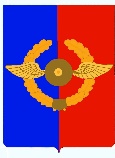 Российская ФедерацияИркутская областьУсольское районное муниципальное образованиеАДМИНИСТРАЦИЯ Городского поселенияСреднинского муниципального образованияП О С Т А Н О В Л Е Н И ЕОт 03.07.2018 г.                            п. Средний                                                    № 59 Об отмене постановления администрации городского поселения Среднинского муниципального образования № 19 от 27.02.2018 года «Об утверждении Положения о порядке списания имущества (основных средств), находящегося в муниципальной собственности»В целях приведения нормативных правовых актов администрации городского поселения Среднинского муниципального образования в соответствие с действующим законодательством, согласно рекомендаций Аппарата Губернатора Иркутской области и Правительства Иркутской области № 2125 от 28.05.18г. «Экспертного заключения на муниципальный нормативный правовой акт», руководствуясь ст. ст. 22, 47 Устава городского поселения Среднинского муниципального образованияПОСТАНОВЛЯЕТ:1. Отменить постановление администрации городского поселения Среднинского муниципального образования № 19 от 27.02.2018 года «Об утверждении Положения о порядке списания имущества (основных средств), находящегося в муниципальной собственности».2. Специалисту делопроизводителю опубликовать данное постановление в средствах массовой информации и официальном информационном сайте http:srednyadm.ru в сети Интернет.         3 . Контроль за исполнением данного постановления оставляю за собой.Глава городского поселения Среднинского муниципального образования                                                         В.Д.БарчуковИСПОЛНИТЕЛЬ:Главный специалист по юридическим вопросами нотариальным действиям:           ____________   _____М.А.Семёноваподготовившего проекттелефон: 89025760245В дело: ___________СОГЛАСОВАНО:Заместитель главы                                 городского поселенияСреднинского муниципальногообразования                         _____________отпуск  ______Т.Е.СагитоваРАССЫЛКА:1 экз. - дело;2 экз. – прокуратура;3 экз. – печать;4 экз. - на сайт;
5 экз. - в регистр.Электронная версия правового акта и приложения(ий) к нему соответствует бумажному носителю.